Ć                                                                                                       Warszawa, 7 maja 2019 r.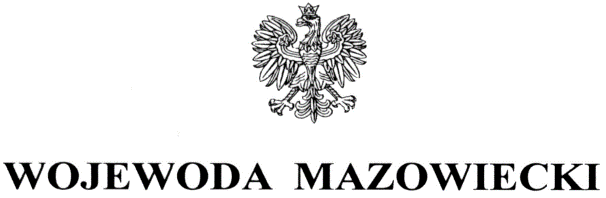     WNP-I.4131.84.2019.AJSRada Miejska w Pułtuskuul. Rynek 4106-100 PułtuskRozstrzygnięcie nadzorczeNa podstawie art. 91 ust. 1 ustawy z dnia 8 marca 1990 r. o samorządzie gminnym (Dz. U. z 2019 r. poz. 506)stwierdzam nieważnośćuchwały Rady Miejskiej w Pułtusku z dnia 29 marca 2019 r. Nr IX/81/2019 w sprawie regulaminu udzielania pomocy materialnej o charakterze socjalnym dla uczniów zamieszkałych na terenie Gminy Pułtusk w zakresie § 1 ust. 2 i 3 oraz załączników nr 2 i 3 do uchwały. UzasadnienieRada Miejska w Pułtusku w dniu 29 marca 2019 r podjęła uchwałę Nr IX/81/2019 w sprawie regulaminu udzielania pomocy materialnej o charakterze socjalnym dla uczniów zamieszkałych na terenie Gminy Pułtusk. Uchwała została doręczona do organu nadzoru w  dniu 8 kwietnia 2019 r. Jako podstawę jej podjęcia wskazano art. 18 ust. 2 pkt 14a i art. 40 ust. 1 ustawy o samorządzie gminnym oraz art. 90f ustawy z dnia 7 września 1991 r. o systemie oświaty (Dz. U. z 2018 r. poz. 1457, z późn. zm.). Na mocy art. 90f ustawy o systemie oświaty rada gminy uchwala regulamin udzielania pomocy materialnej o charakterze socjalnym dla uczniów zamieszkałych na terenie gminy, kierując się celami pomocy materialnej o charakterze socjalnym, w którym określa w szczególności: sposób ustalania wysokości stypendium szkolnego w zależności od sytuacji materialnej uczniów i ich rodzin oraz innych okoliczności, o których mowa w art. 90d ust. 1 ustawy,formy, w jakich udziela się stypendium szkolnego w zależności od potrzeb uczniów zamieszkałych na terenie gminy,tryb i sposób udzielania stypendium szkolnego,tryb i sposób udzielania zasiłku szkolnego w zależności od zdarzenia losowego.Przez użyte w art. 90f ustawy o systemie oświaty pojęcie "tryb i sposób udzielania" stypendium 
i zasiłku szkolnego należy rozumieć określenie pewnych wymogów i koniecznych czynności, jakie należy wykazać i podjąć w celu uzyskania prawa do świadczenia pomocowego oraz jego realizacji. 
W odniesieniu do "trybu" chodzi o konkretne działania dokonywane w toku danego postępowania, przepisy procedury, określony wariant jej realizacji, zaś "sposób" to metoda czy forma tego działania. Innymi słowy rada gminy uprawniona jest do określenia sposobu procedowania i formy działania 
w toku postępowania związanego z przyznaniem tych świadczeń. Tymczasem w § 1 ust. 2 i 3 uchwały oraz w załącznikach nr 2 i 3 do uchwały Rada Miejska w Pułtusku wprowadziła wzory wniosków o przyznanie pomocy materialnej o  charakterze socjalnym w formie stypendium szkolonego oraz zasiłku szkolnego. Żaden przepis prawa nie przyznaje Radzie kompetencji w tym zakresie, zaś faktyczne posługiwanie się wzorami wniosków może służyć jedynie ułatwieniu złożenia poprawnego wniosku. Wystąpienie o przyznanie pomocy, ze spełnieniem wszystkich wymagań określonych w uchwale, jednak bez użycia opracowanego wzoru wniosku, nie może dyskwalifikować wnioskodawcy. Stosownie do art. 90n ust. 4 ustawy o systemie oświaty wniosek o przyznanie świadczenia pomocy materialnej o charakterze socjalnym zawiera w szczególności:imię i nazwisko ucznia i jego rodziców,miejsce zamieszkania ucznia,dane uzasadniające przyznanie świadczenia pomocy materialnej, w tym zaświadczenie albo oświadczenie o wysokości dochodów, z zastrzeżeniem, że w przypadku ubiegania się 
o stypendium szkolne dla ucznia, którego rodzina korzysta ze świadczeń pieniężnych z pomocy społecznej, zamiast zaświadczenia albo oświadczenia o wysokości dochodów przedkłada się zaświadczenie albo oświadczenie o korzystaniu ze świadczeń pieniężnych z pomocy społecznej,pożądaną formę świadczenia pomocy materialnej inną niż forma pieniężna.Na podstawie art. 90n. ust. 5a ustawy o systemie oświaty wskazane wyżej oświadczenia składa się pod rygorem odpowiedzialności karnej za składanie fałszywych zeznań. Składający oświadczenie jest obowiązany do zawarcia w nim klauzuli następującej treści: „Jestem świadomy odpowiedzialności karnej za złożenie fałszywego oświadczenia.”. Klauzula ta zastępuje pouczenie organu 
o odpowiedzialności karnej za składanie fałszywych zeznań. Wprawdzie przywołany ustawowy katalog żądanych informacji i dokumentów ma charakter otwarty, jednak zakres żądanych danych i dokumentów oraz forma pouczenia o  odpowiedzialności za składanie fałszywych zeznań muszą odpowiadać ustawie. Zgodnie z art. 6 ust. 1 lit c i e oraz ust. 3 rozporządzenia Parlamentu Europejskiego i  Rady (UE) 2016/679 z dnia 27 kwietnia 2016 r. w sprawie ochrony osób fizycznych w związku z  przetwarzaniem danych osobowych i w sprawie swobodnego przepływu takich danych oraz uchylenia dyrektywy 95/46/WE przetwarzanie jest zgodne z prawem wyłącznie w  przypadkach, gdy - i w takim zakresie, 
w jakim - spełniony jest co najmniej jeden z  poniższych warunków: przetwarzanie jest niezbędne do wypełnienia obowiązku prawnego ciążącego na administratorze lub przetwarzanie jest niezbędne do wykonania zadania realizowanego w interesie publicznym lub w ramach sprawowania władzy publicznej powierzonej administratorowi. Podstawa przetwarzania, o którym mowa w ust. 1 lit. c i e, musi być określona: w prawie Unii; lub w prawie państwa członkowskiego, któremu podlega administrator. Cel przetwarzania musi być określony w tej podstawie prawnej lub, w  przypadku przetwarzania, o którym mowa w ust. 1 lit. e - musi być ono niezbędne do wykonania zadania realizowanego w interesie publicznym lub w ramach sprawowania władzy publicznej powierzonej administratorowi. Podstawa prawna może zawierać przepisy szczegółowe dostosowujące stosowanie przepisów niniejszego rozporządzenia, w tym: ogólne warunki zgodności z prawem przetwarzania przez administratora; rodzaj danych podlegających przetwarzaniu; osoby, których dane dotyczą; podmioty, którym można ujawnić dane osobowe; cele, w których można je ujawnić; ograniczenia celu; okresy przechowywania; oraz operacje i procedury przetwarzania, w tym środki zapewniające zgodność z prawem i  rzetelność przetwarzania, w tym w innych szczególnych sytuacjach związanych z  przetwarzaniem, o których mowa w rozdziale IX. Prawo Unii lub prawo państwa członkowskiego muszą służyć realizacji celu leżącego w interesie publicznym, oraz być proporcjonalne do wyznaczonego, prawnie uzasadnionego celu.W świetle powyższego należy uznać, że zakres żądanych danych, które zawarte mają być we wniosku (załączniki nr 2 i 3 do uchwały) narusza zasadę niezbędności w odniesieniu do wypełnienia obowiązku prawnego ciążącego na administratorze oraz do wykonania zadania realizowanego 
w interesie publicznym lub w ramach sprawowania władzy publicznej powierzonej administratorowi. Rada Miejska w Pułtusku, w ramach ukształtowania wzorów wniosków o przyznanie stypendium szkolnego oraz zasiłku szkolnego, uznała bowiem konieczność pozyskania następujących danych: pesel wnioskodawcy, seria i numer dowodu osobistego wnioskodawcy, stan cywilny wnioskodawcy, obywatelstwo wnioskodawcy, pesel ucznia. Żaden przepis ustawy o systemie oświaty nie daje podstaw do przetwarzania wskazanych danych dla celów przyznania pomocy materialnej o charakterze socjalnym dla uczniów zamieszkałych na terenie gminy. Ponadto w treści wzorów wniosków (str. 7 załącznika nr 2 do uchwały i str. 4 załącznika nr 3 do uchwały) zawarte zostały klauzule o odpowiedzialności karnej za złożenie fałszywego oświadczenia, przy czym ich usytuowanie na końcu formularzy wskazuje na odniesienie do całości wniosków 
i wszystkich danych w nim zawartych. Art. 90n. ust. 5a ustawy o systemie oświaty odnosi klauzulę o odpowiedzialności karnej za składanie fałszywych zeznań do oświadczeń, o których mowa w ust. 4 pkt 3 i ust. 5 ustawy o systemie oświaty, 
a zatem nie do wszystkich informacji i danych widniejących na wniosku. Z art. 90n ust. 4 pkt 3 i ust. 5 ustawy o systemie oświaty wynika, że na okoliczność wykazania wysokości dochodu oraz wysokości świadczeń pieniężnych uzyskiwanych z pomocy społecznej przedkłada się stosowne zaświadczenia albo oświadczenia. Zgodnie z art. 8 ust. 3 ustawy z dnia 
12 marca 2004 r. o pomocy społecznej (Dz. U. z 2018 r. poz. 1508, z późn. zm.), do którego odwołuje się § 1 ust. 1 pkt 6 Regulaminu udzielania pomocy materialnej o  charakterze socjalnym dla uczniów zamieszkałych na terenie Gminy Pułtusk, za dochód uważa się sumę miesięcznych przychodów 
z miesiąca poprzedzającego złożenie wniosku lub w przypadku utraty dochodu z miesiąca, w którym wniosek został złożony, bez względu na tytuł i źródło ich uzyskania. Tymczasem w załączniku nr 2 do uchwały części D ust. 1.3. jako wymagane dokumenty zostały wskazane: umowa, rachunek, decyzja, wyrok, co istotnie narusza wskazane przepisy prawa dotyczące formy dokumentowania dochodu. Okoliczność, że kwestionowana uchwała stanowi akt prawa miejscowego, i w konsekwencji normatywny akt wykonawczy, oznacza że Rada Miejska w Pułtusku, uchwalając przedmiotową uchwałę i określając regulamin udzielania pomocy materialnej o  charakterze socjalnym dla uczniów zamieszkałych na terenie gminy, nie może wykraczać poza granice upoważnienia określone w art. 90f ustawy o systemie oświaty. Z treści art. 94 Konstytucji RP wynika bowiem, że każdy akt prawa miejscowego ma charakter wykonawczy w  stosunku do ustaw, a jako taki winien on być oparty na ustawie upoważniającej i nie przekraczać zakresu upoważnienia. Zamieszczenie w treści uchwały obowiązków nieznajdujących uzasadnienia prawnego oraz norm istotnie naruszających przepisy prawa powoduje konieczność stwierdzenia nieważności uchwały w części określonej w petitum rozstrzygnięcia. Na niniejsze rozstrzygnięcie nadzorcze Gminie przysługuje skarga do Wojewódzkiego Sądu Administracyjnego w Warszawie w terminie 30 dni od daty jego doręczenia, wnoszona za pośrednictwem organu, który skarżone orzeczenie wydał.Informuję, że rozstrzygnięcie nadzorcze wstrzymuje wykonanie uchwały z mocy prawa, w zakresie objętym orzeczeniem, z dniem jego doręczenia. Wojewoda Mazowiecki:
Zdzisław Sipiera